The Outsiders – Chapter 6 Questions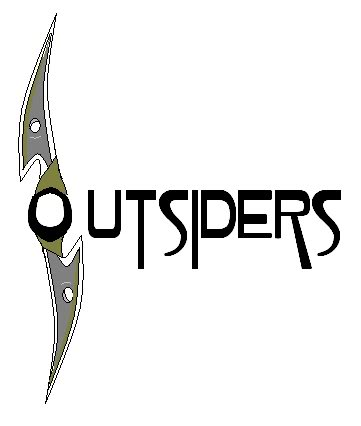 *Answer all of the questions below.  Remember: all answers should be in full sentences and contain direct references to the novel.  Using direct examples with page numbers creates a solid argument.*Put the answers to these questions on a separate sheet of paper.  When you are finished be sure to staple your answers to the back of this sheet, write you name in the top-right corner and hand it in to Mr. E.1.  Do you think Dally's parents have influenced the way he is; his personality?  Explain. 
2.  Why doesn't Dally want Johnny to turn himself in? 
3.  What "other side" of Dallas is revealed in this chapter? 
4.  What's your own definitionof a hero?  Do the three boys prove themselves to be heroes, according to your definition?  Explain. 
5.  Why do you think Johnny wasn't scared, despite the obvious danger, on page 92?